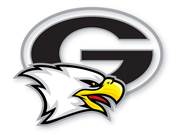 When completing this form, draw an “X” through any sections that do not apply.  (Example:  If you will not be self-monitoring, draw an “X” through the self-monitoring section.) ___________________________________________________________________________	________________________________________ Student’s Name 									 Date of Birth________________________________________________________________     ____________	________________________________________	 Name of School 					      		    Grade 		Homeroom Teacher List the medication(s) that you will be self-administering.List the monitoring device(s) that you will be usingList the monitoring device(s) that you will be usingPlease read and initial each statement below if you agree.  All are required in order to self-administer medications at school. I know when I should and when I should not take the medication(s) noted above. ________ I know the signs and symptoms that may mean that I should not take the medication(s). ________ I know how much of the medication(s) noted above I should take. ________ I know how to take the medication(s) noted above. ________ I will take the medication(s) the way that my health care provider has instructed. _______ I will keep the medication in the package provided by the pharmacy or my health care practitioner. ________ I will keep the medication and any supplies needed for taking the medication(s) with me in a safe place.  ________ I will not allow other students to touch or hold my medication(s) nor any of the supplies needed for taking the medication. ________ I understand that I will no longer be able to take my medication on my own if I endanger myself or another student by misusing the medication(s). ________ I understand that I can only take the medication(s) noted above on my own.  All other medications must be given to me by a school employee. ________ Please read and initial each statement below if you agree.  All are required in order to self-monitor at school. I know when I should and when I should not use the monitoring device(s) noted above. ________ I know the signs that may mean that the monitoring device(s) is/are not working properly. ________ I know how often to use the monitoring device(s). ________ I will keep the monitoring device(s) and any supplies needed for using the monitoring device(s) with me in a safe place.  ________ I will not allow other students to touch or hold my monitoring device(s) nor any of the supplies needed for using the monitoring device. ________ I understand that I will no longer be able to use the monitoring device(s) on my own if I endanger myself or another student by misusing the device(s). ________ I understand that I can only use the monitoring device(s) noted above on my own.  All other devices must be used with the assistance of a school employee. ________ ____________________________________________________________________Please read and initial each statement below if you agree.  All are required in order to self-monitor at school. I know when I should and when I should not use the monitoring device(s) noted above. ________ I know the signs that may mean that the monitoring device(s) is/are not working properly. ________ I know how often to use the monitoring device(s). ________ I will keep the monitoring device(s) and any supplies needed for using the monitoring device(s) with me in a safe place.  ________ I will not allow other students to touch or hold my monitoring device(s) nor any of the supplies needed for using the monitoring device. ________ I understand that I will no longer be able to use the monitoring device(s) on my own if I endanger myself or another student by misusing the device(s). ________ I understand that I can only use the monitoring device(s) noted above on my own.  All other devices must be used with the assistance of a school employee. ________ ____________________________________________________________________Parent SignatureParent SignatureDate:Student SignatureStudent SignatureDate: